2019 Merchandise Request Form Each event organiser will receive a complimentary merchandise pack to the value of €25 including:  4 x posters with space for event details, 4 x General CW Posters (with no space for event details), 20 x A5 fliers, 5 x CW Pens, 5 x CW Phone Ring, 4 x CW balloons and 10 x CW stickers. Orders for additional merchandise will be charged as per the rates below which include handling, packaging and posting costs.Organisation Name:Contact Name:Contact Number:Contact E-mail:Address:Please return the fully completed form, preferably by email to info@carersweek.ie or by post to Care Alliance Ireland, Coleraine House, Coleraine Street, Dublin 7. by May 24th For queries please call 085 852 9352MerchandiseImage Quantity RequiredUnit CostTotal CostCoffee Cup - 350 ml insulated tumbler, (new item)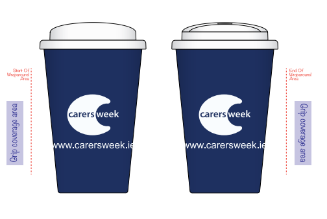 €8.99Pens (new model)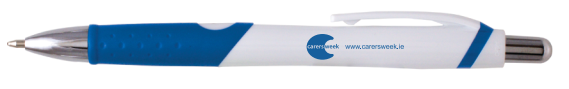 €0.99cPhone Ring/€1 Trolley Coin, (new item)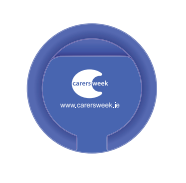 €1.49Balloons 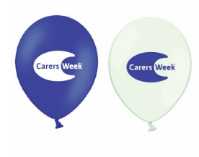 €0.50c Stickers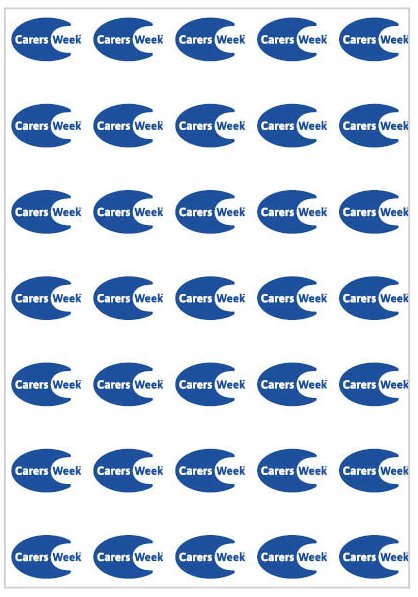 €0.05cPosters – A4 size with Large Blank Space in centre of Poster for Event Details (Previous Years Images only for Ref.)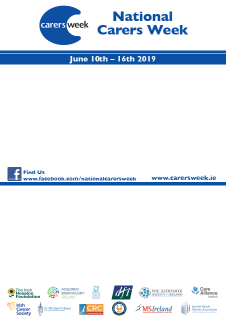 €0.50cPosters - A4 size General Carers Week Posters with no space for event details (Previous Years Images only for Ref.)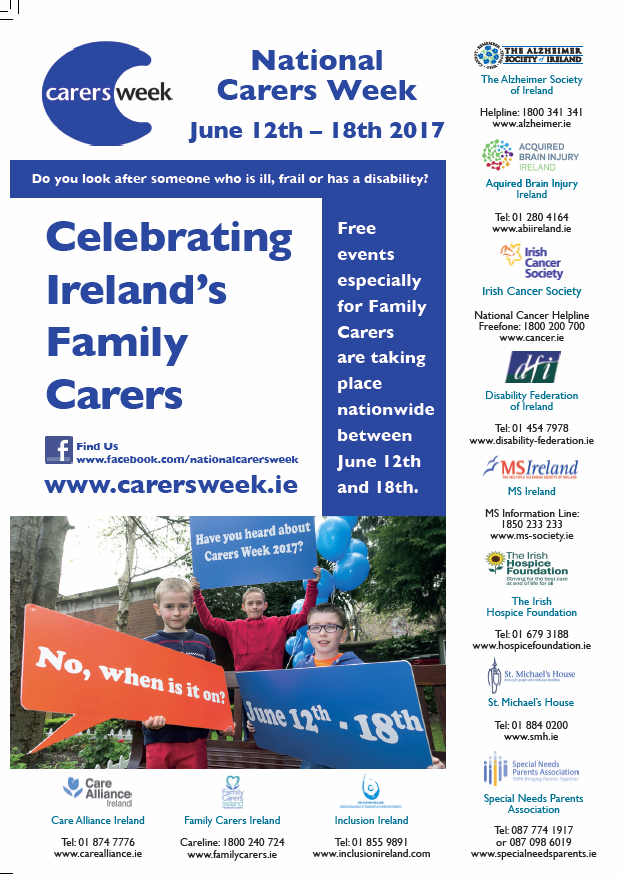 €0.50cFlyers – A5 size General Carers Week with no space for event details - text on both sides (Previous Years Images only for Ref.)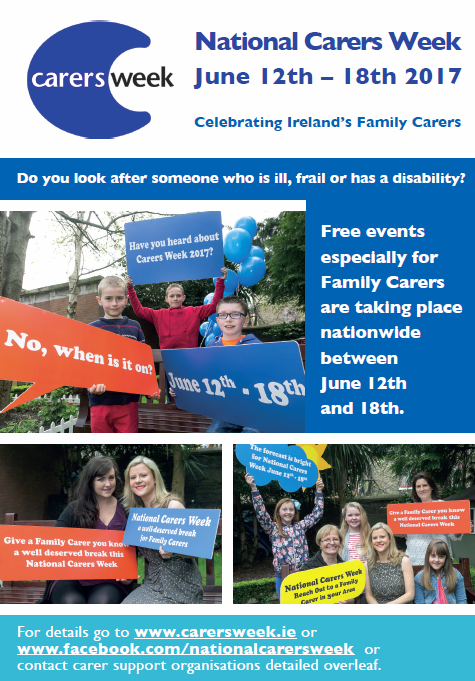 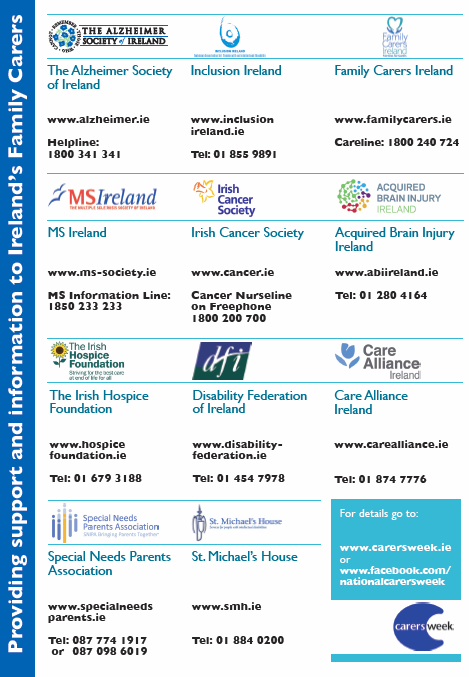 €0.25cPower-banks, 4000mah, with Micro-USB charging cable(new item)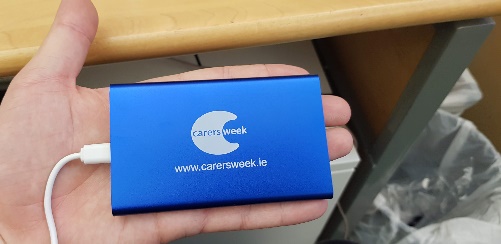 €11.99Total Cost